Региональный этапВсероссийского юниорского лесного конкурса «Подрост»Охраняемые растения деревни Шильпухово и её окрестностейНоминация «Лес – красота и богатство нашего края»                                                                                                                          Круглов                       Константин ,                 ученик 5 классаШильпуховской основной школы Первомайского МРРуководитель: КругловаОльга Константиновна, учитель биологии Шильпуховской основной  школы Первомайского МР2017 годОглавление                                                                Стр.Введение. Значение растений для человека.                         3Основная часть:2.1.Воздействие человека на растительный покров.             3 - 62.2.Категории и статусы охраняемых растений.                   62.3.Видовой состав охраняемых  растений  деревни         Шильпухово.                                                                       6 - 7                                                                   2.4. Меры по охране растений .                                                7 - 8       3. Вывод.                                                                                          8     4. Источники информации.                                                            9     5. Приложения.                                                                               101ЦЕЛЬ:изучить охраняемые растения нашей местности и предложить меры   по их сохранению. ЗАДАЧИ:   - изучить литературу , выяснить, какие из наших растений находятся под охраной;- определить категории и статусы охраняемых растений;- распределить найденные растения по категориям;- сфотографировать найденные растения нашей местности;- сформулировать меры по их охране; - разработать предложения по охране растений, доступные для школьников     и жителей деревни.МЕТОДЫ  ИССЛЕДОВАНИЯ:1.Работа с научной литературой.2. Работа со справочниками-определителями.3. Экскурсии в природу.4. Фотографирование охраняемых растений.5. работа с ресурсами Интернета.6. Составление картосхем распространения редких растений.21.  Миллионы лет человек живёт на планете Земля. И во все времена он не мог обходиться без растений. Мы используем их как продукты питания и как сырьё в различных отраслях народного хозяйства. Хлеб, сахар, фрукты, овощи, бумага, искусственный шёлк и шерсть, метиловый и этиловый спирт, скипидар, аспирин, формалин, камфара, ацетон, различные строительные материалы – всё это дают нам растения. [9]   Растения играют и ещё одну важную роль: они создают благоприятные физические условия для жизни человека. На основе фотосинтеза растениями выделяется в атмосферу кислород, необходимый нам для дыхания, и поглощается углекислый газ.   А хорошо ли нашему другу рядом с нами? Без боли и надежды на улучшение об отношениях человека с растительным миром говорить невозможно. Вот как  характеризует взаимоотношения людей с природой английский естествоиспытатель Джеральд  Даррел: «… Дело в том, что по сей день большинство людей не осознаёт, до какой степени мы разоряем мир, в котором обитаем. Мы ведём себя словно малолетние недоумки, оставленные без присмотра в бесподобном изумительном саду, и медленно, но верно превращающие его в бесплодную пустыню с помощью ядов, пил, серпов и огнестрельного орудия. Вполне возможно, что за последние недели с лица Земли исчезла ещё одна птица, ещё одна рептилия, ещё одно растение. Я надеюсь, что это не так, но точно знаю, что чьи-то дни уже сочтены.   Наш мир так же сложен и так же уязвим, как паутина. Коснитесь одной паутинки, и дрогнут все остальные. А мы не просто касаемся паутины, мы оставляем в ней зияющие дыры, ведём, можно сказать, биологическую войну против окружающей среды. Без нужды сводим леса, создаём очаги пыльных бурь и ветровой эрозии, изменяем тем самым климат. Засоряем моря и атмосферу».[5]2.1.   На современном этапе   все  воздействия  человека на растительный покров Земли можно свести к трём основным формам: 1) полному уничтожению растительного покрова (например, при строительстве);2) созданию сельскохозяйственных угодий на месте растительности;3) постепенному изменению растительного покрова (смена первичных коренных растительных сообществ на вторичные временные – при рубке леса, пожарах и т.п., внедрение в растительные сообщества пришлых нехарактерных видов, освоение территории видами с широким экологическим ареалом).   Все эти изменения приводят к изменению и однообразию растительного мира, снижению его устойчивости и уменьшению продуктивности.   До появления на Земле человека исчезал в среднем один вид на тысячу лет,  с 1850 по 1950 этот интервал составил 10 лет, в настоящее время он может возрасти до одного вида в час.   Потеря вида с присущими только ему свойствами, представляющими результат эволюции многих поколений, -  потеря не только для науки , но и для практики. И эта потеря тем более велика, что мы до сих пор не знаем о полезных свойствах большинства дикорастущих растений.   Принципы необходимости охраны живого мира чётко сформулировал учёный-биолог  А,В. Яблоков.  Они  таковы:3- Принцип взаимосвязанности.В природе все виды взаимосвязаны, и исчезновение одного из них может привести к непредвиденным последствиям для других.   - Принцип равновесия.  Равновесие природных растительных сообществ может быть нарушено уничтожением или введением в него какого-либо вида.    - Принцип полезности. Продукты  естественного происхождения (в т.ч. растительного) не могут быть заменены полностью искусственными. Полноценная здоровая жизнь человека связана с поступлением в организм именно тех естественных продуктов, к которым приспособился в течение многих тысяч поколений.  - Принцип разнообразия.   Общение с природой не менее важно для нормальной полноценной  человеческой жизни, чем тёплый кров, чистая вода. [2]   В первую очередь исчезают 2 категории видов растений: полезные дикорастущие (используемые человеком) и редкие виды растений. Среди хозяйственных ценных растений  по объёму заготавливаемого сырья на первом месте – лекарственные растения.  Важное место занимают также дубильные, эфиромасличные, красильные растения. Но громадные ресурсы полезных дикорастущих растений до сих пор у нас используются очень нерационально. Многие полезные виды становятся редкими и исчезающими. В результате большое количество видов полезных растений пришлось занести в Красную книгу. [4]    В процессе усиливающегося влияния человека на природу особой опасности подвергаются  виды, встречающиеся в небольшом количестве или на очень ограниченной территории, - редкие виды. Виды могут быть первично редкими, то есть редкими по естественным причинам (приурочены к очень узкому кругу экологических условий или специфические черты биологии препятствуют широкому распространению вида). Но могут быть и вторично редкими, то есть ранее они были достаточно широко распространены, но под воздействием антропогенных факторов численность их сократилась. Если же один и тот же вид первично редок и численность его сокращается под  воздействием  каких-либо причин, то такой вид находится под угрозой полного уничтожения,  следует принимать срочные меры по его спасению.   Какие же виды деятельности чаще всего влияют на численность растений?Сбор дикорастущих растений, особенно являющихся украшением нашей средне -русской природы, имеющие ярко окрашенные или крупные цветы или соцветия. Удивительно красивы, например, печёночница благородная, пальчатокоренники, колокольчики и др. Но как мало их осталось!  Те, кто срывает их для букетов, лишают будущие поколения возможности любоваться дикими цветами. Ведь при этом растения не могу размножаться семенами, продолжать свой род. Только семенами или преимущественно семенами размножаются купальница европейская, печёночница благородная, хохлатки, орхидеи. Даже свойственное некоторым видам вегетативное  размножение часто не может восполнить урон, наносимый популяциям  редких  растений. Например, корневище печёночницы нарастает всего на 4 – 5 мм в год. Беда ещё и в том, что сбор растений осуществляется варварским 4способом с повреждением не только их надземных, но и подземных органов. Сильно страдают от сборов и лекарственные растения.2)Ущерб растительности наносят и отдыхающие на природе люди, создавая  дорожки и тропинки в лесу. При этом повреждаются не только надземные части трав, но и уплотняется почва, отчего ухудшаются её свойства, что приводит к исчезновению на вытоптанной территории многих ценных видов растений, например,  плауна, баранца обыкновенного.3) Настоящим бедствием для растительности становятся весенние «палы» - сжигание сухой травы, когда пламя оставляет на земле только обугленные остатки. В огне гибнут в лесу можжевельники, выгорает моховой покров, напочвенные лишайники. Вредит растительности и устройство пикников с разжиганием костров,  из-за которых нередко возникают лесные пожары.4) Можжевельник страдает не только от огня, но и от механических повреждений, наносимых любителями пикников и бань. Ведь растёт он очень медленно: к пяти годам достигает высоты 20 см, а к десяти – не более полуметра. Медленным ростом отличается и кустарник «волчье лыко обыкновенное». Его необычайно красивые соцветия, напоминающие соцветия сирени, хорошо заметны ранней весной, привлекают любителей букетов. Новые побеги не успевают отрастать взамен обломанных.5) Исчезновение  мест обитания многих растений, с которыми редкие виды связаны в силу биологических или экологических особенностей: осушение болот, вырубка лесов, распашка лугов.6)  В последние годы на сохранности популяций редких растений сказывается недостаток насекомых-опылителей: с каждым годом уменьшается количество пчёл.7) Губительно для многих видов загрязнение воздуха, особенно чувствительны к этому лишайники. 8) На состоянии растительности часто отрицательно сказывается неправильная хозяйственная деятельность: сгребание и вывоз опавшей листвы, засоряющие лес остатки веток и стволов деревьев после вырубки леса. [3]   Вблизи деревни Шильпухово  леса сильно пострадали от вырубки.  Был уничтожен целый лесной массив, находившийся к западу от деревни. Сейчас эта территория заросла кустарниками, высокой травой и подростом мелколиственных пород: берёзы, осины. Нарушены места обитания птиц, животных, грибов, ягодных кустарников и кустарничков, а также некоторых редких растений. Кроме того, деревья, которые были выпилены, не достигли положенной стадии зрелости, и, следовательно, большой пользы никому не принесли. При вырубке леса не соблюдались элементарные правила: ненужные (тонкие молодые) деревца, спиленные сучья были оставлены прямо в уцелевших участках леса. В результате, и эти оставшиеся островки захламлены и трудно проходимы. Уничтожают  растения лесного сообщества и сами жители близлежащих селений: собирают букеты из красиво цветущих редких растений, что ведёт к сокращению их численности.   Помимо того, местные жители устраивают на опушках свалки мусора из старых отслуживших бытовых вещей и другого хлама, что тоже сказывается неблагоприятно на состоянии лесной растительности и сокращает местообитание редких растений. В настоящее время проблема свалок стала решаться: в деревне поставлены контейнеры для мусора, которые систематически освобождаются службой коммунального 5 хозяйства..Однако те свалки, которые были устроены ранее, по-прежнему остаются в лесу, летом понемногу зарастают высокой травой.2.2.  В нашем лесу произрастают некоторые виды растений, занесённых в Красную книгу Ярославской области. Они подлежат охране. Я узнал из справочной литературы, что каждому организму, занесённому в Красную книгу, присвоена одна из шести «категорий статуса», или категорий редкости.0-я категория – исчезнувшие или, вероятно, исчезнувшие виды: растения, которые перестали обитать на  территории области, но возможность их обнаружения или восстановления  не исключена.1-я категория – виды, находящиеся под угрозой исчезновения: виды, численность которых на  территории Ярославского края сократилась до критически низкого уровня, и (или)  места обитания которых сохранились на столь малой площади, что эти виды могут исчезнуть в ближайшее время.2-я категория – редкие или малочисленные виды с сокращающейся численностью: виды, которые при дальнейшем воздействии на них негативных факторов за короткий срок могут попасть в 1-ю категорию на всей территории области3-я категория – уязвимые виды: растения, изначально малочисленные в природных условиях или обычные, но под воздействием специфических факторов могут исчезнуть.4- я категория – виды неопределённого статуса: виды, которые, вероятно, относятся к одной из предыдущих категорий, но данных для точного определения статуса на территории области в настоящее время  недостаточно. 5-я категория – восстанавливаемые или восстанавливающиеся виды: ещё сравнительно недавно редкие в области  виды, численность и распространение которых в нашем регионе начали восстанавливаться в результате принятых мер или самопроизвольно.2.3. В нашей области многие растения-аборигены стали редеть. Распашка лугов, сведение лесов, осушение болот, отчуждение земель для строительства, чрезмерные сборы полезных и красиво цветущих растений – основные факторы, в результате которых сокращаются в обилии, а порой и исчезают растения. [1]   Во флоре области редко встречаются 253 вида растений, 63-м видам требуется усиленная охрана,  иначе они могут совсем исчезнуть с территории. 66 видов истребляются из-за своих полезных свойств или на основе разрушения их типичных местообитании   Мы решили выявить, какие редкие и уязвимые растения можно встретить возле нашей деревни, определить ареалы их распространения. Для этого изучили Красную книгу Ярославской области и  Перечень (список) видов растений, занесённых в Красную книгу Ярославской области ( в ред. Постановления правительства Ярославской области от 9.11.2015г. №1200 – П).  (Прил.2)    Среди занесённых видов в Красную книгу области у нас произрастают:Баранец обыкновенный ( растёт в лесу, который подвергся вырубке)-2-я категория;Пальчатокоренник Траунштейнера ( ареал распространения – опушка того же леса) – 2-я категория;6Печёночница благородная ( тот же лес, возле деревень Павловское и Княщина) –  3-я категория;Кувшинка белоснежная ( в русле реки Уча, выше и ниже деревни Шильпухово по течению) – 2-я категория;Земляника мускусная ( луг около Дома культуры и у деревни Васильевское) – 3-я категория.Не занесены в Красную книгу Ярославской области, но относятся к охраняемым:Можжевельник обыкновенный ( отдельными особями в лесах к западу и востоку от деревни, в т.ч. всё в том же вырубленном лесу);Ландыш майский ( опушка леса за пилорамой);Яблоня лесная ( на юго-западной окраине деревни и на берегу реки Уча в районе моста);Волчье лыко можно встретить очень редко в единственных экземплярах;Валериана лекарственная ( по заболоченным обочинам дороги Пречистое – Любим);Купальница европейская (низинные участки по берегам Учи, на лугу к юго-востоку от школы и к югу от магазина);Колокольчик широколистный ( вдоль берега реки Уча между мостом и устьем ручья Талка)Колокольчик скученный ( луг около дороги Пречистое – Любим и обочины дорог в деревне Шильпухово;Хохлатка плотная ( по берегам реки Учи).  (Прил.1) [6,7,8]2.4.   Мы в школе взяли под наблюдение места произрастания пальчатокоренника, кувшинки,  земляники мускусной. Мы участвовали в акции, объявленной Ярославским государственным университетом им. П.Г.Демидова, «Найди сокровища родной природы» в 2015 году. Нами был составлен паспорт пальчатокоренника Траунштейнера, в котором указаны основные характеристики наиболее часто встречающихся  экземпляров растений: высота растения, длина соцветия, количество листьев, цветков, степень угнетения. (Прил.4)   Кроме того, мы следим за их численностью. В 2015 году было найдено около 350 особей на 1 кв. км  площади. В 2016 году количество особей уменьшилось незначительно.   В 2017 году вегетация растения запоздала: период бутонизации  пришёлся не на конец июня, а на конец июля, растений было значительно меньше, около 200 экземпляров. Они были мелкие: высота 20 – 30 см, длина соцветия не превышала 5 – 7 см, не более 20 – 25 цветков в соцветии. Объясняется это неблагоприятными погодными условиями этого лета. Думаем, что в результате этого на следующий год численность значительно сократится.   Планируем в дальнейшем составить подобные паспорта для других охраняемых растений нашей местности и следить за состоянием и развитием их популяции. Будем проводить пропагандистскую работу в школе и среди населения деревни  о необходимости охраны редких растений. Знакомим обучающихся  школы с правилами поведения в природе. Принимаем участие в экологических акциях, проводимых  Пер-.вомайским  Домом детского творчества. Выявляем и охраняем в лесу  муравейники, т.к. муравьи опыляют некоторые  лесные растения.  Под охраной находятся 20 муравейников. Следим за экологическим состоянием реки Учи.7   В этом году около нашей школы был заложен парк после строительства нового стадиона. Мы приняли участие в посадке молодых сосен и туи вокруг стадиона. Посадили у сельского клуба  ёлочки возле памятника землякам, погибшим в годы Великой Отечественной войны.   Каждый год в апреле развешиваем листовки для населения с просьбой не жечь сухую траву в деревне, не разжигать костры в лесу. Принимаем участие в уборке территории от мусора.   Пытаемся выявить новые места произрастания редких растений, вести их мониторинг: следить за встречаемостью, численностью популяции, состоянием.    На территории, прилегающей к нашей деревне, к сожалению, нет ни одной особо охраняемой природной территории,  хотя здесь произрастают растения, нуждающиеся в охране. (Прил. 3)С помощью этой работы мы обобщили и систематизировали наши исследования, изучили  научную и справочную литературу, подвели итог нашей экологической работы за последние годы  и 2017 – Год экологии. На этом мы не собираемся останавливаться и попытаемся осуществить  запланированные нами мероприятия и внести посильный вклад в дело охраны редких растений и спасения лесов нашей средней полосы России.8                                                         Источники информацииБаранов В.Н., Белоусов Ю.А., Сорин А.А., География  Ярославской области, - Ярославль; Верхневолжское книжное издательство, 1993; с.72Благосклонов К.Н. Рассказ о Красной Книге, - М.; Физкультура и спорт, 1984; с. 12 Биология, Экологические экскурсии. -  Издательский дом  «Первое сентября»; №5, 2007; с. 2-8.Вахромеева М.Г., Павлов В.Н. Растения Красной Книги  СССР. – М.; Педагогика, 1990; с. 58Игнатенко М.М. Берегите редкие растения, - Л.; Лениздат, 1981; с. 36Красная Книга Ярославской области, под ред. Воронина Л.В. – Ярославль; издательство Александра  Рутмана, 2004.Новиков В.С., Губанов И.А.  Школьный  атлас-определитель высших растений, - М.; Просвещение, 1991.Определитель высших растений Ярославской области. Под ред. Тихомирова В.Н. -  Ярославль; Верхневолжское книжное издательство,  1986.Природа Ярославской области и её охрана. Под ред. Зубовой А.Н. – Ярославль; Верхневолжское книжное издательство, 1990; с. 152                                                   9                                ПРИЛОЖЕНИЯПриложение 1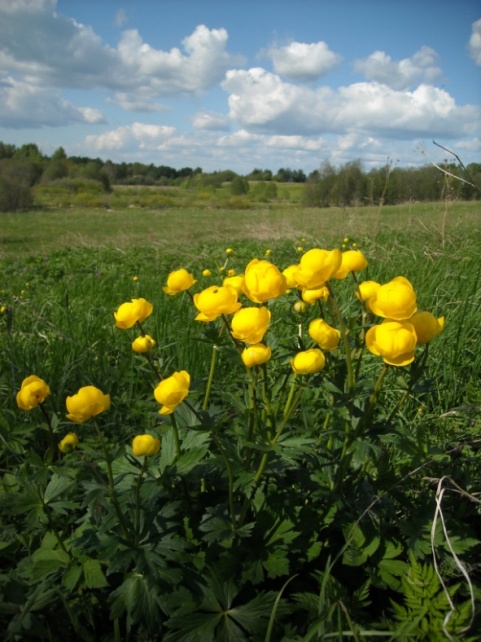 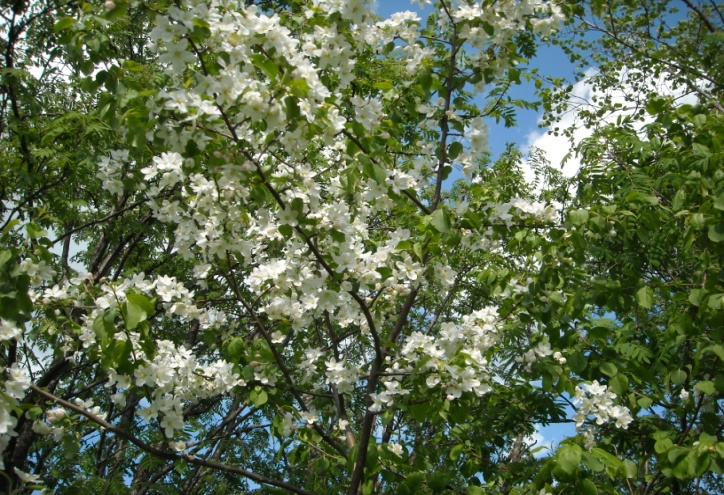 Купальница   европейская                                              Яблоня   лесная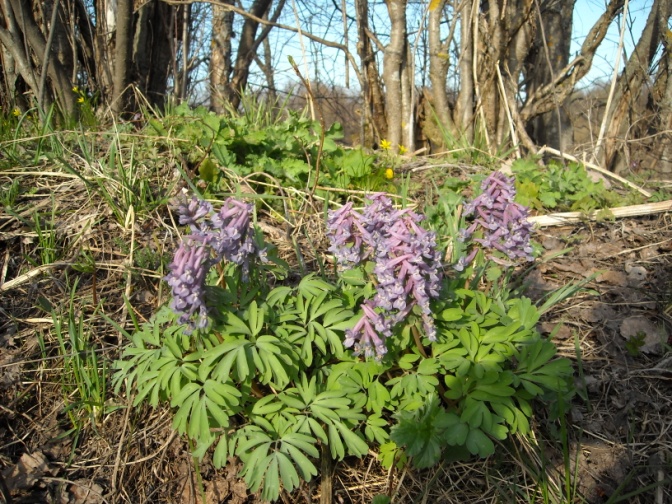 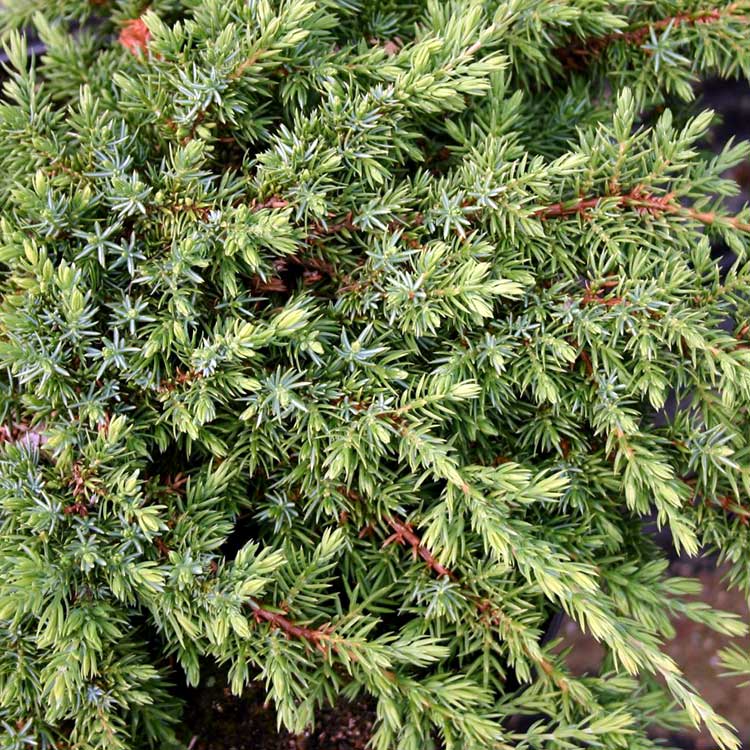       Хохлатка   плотная                                               Можжевельник обыкновенный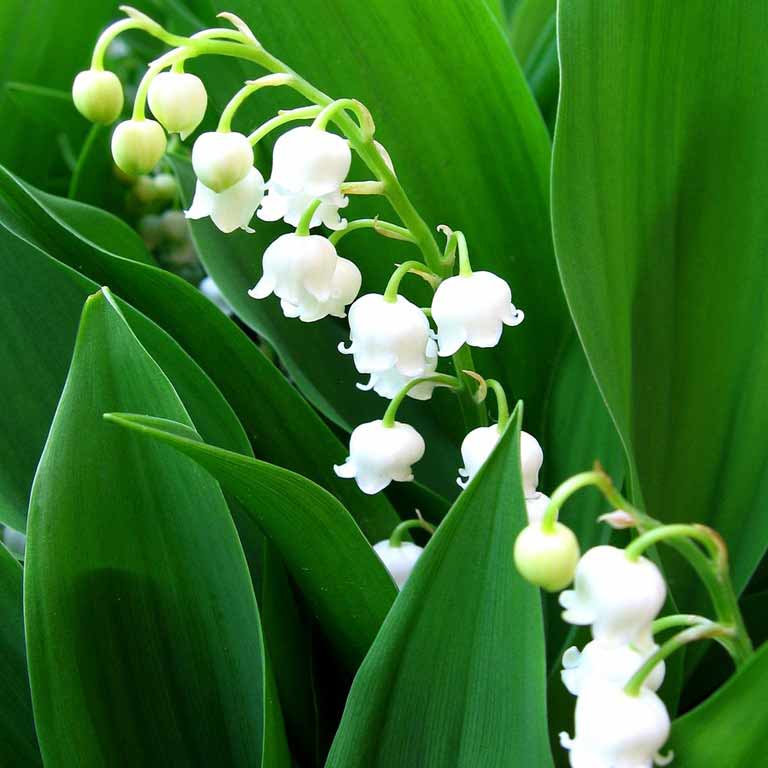 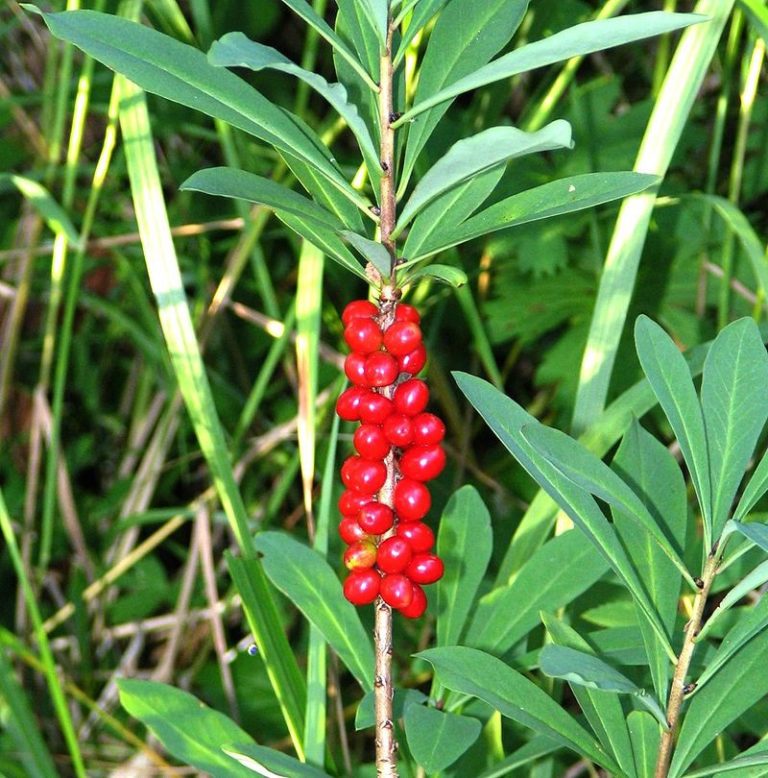        Ландыш майский                                                Волчье лыко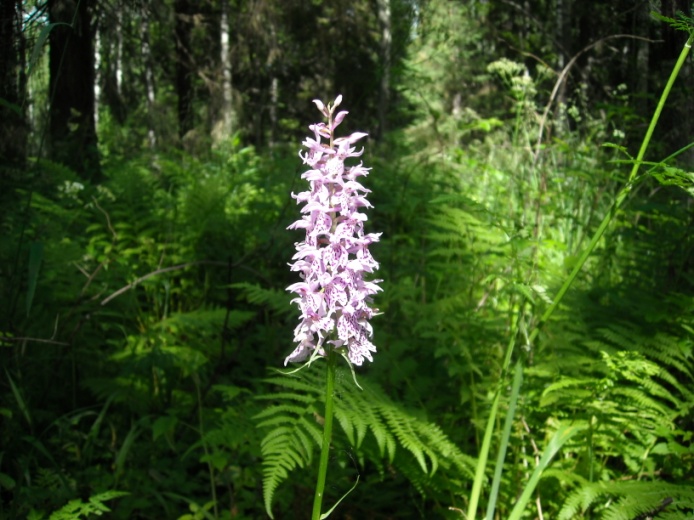 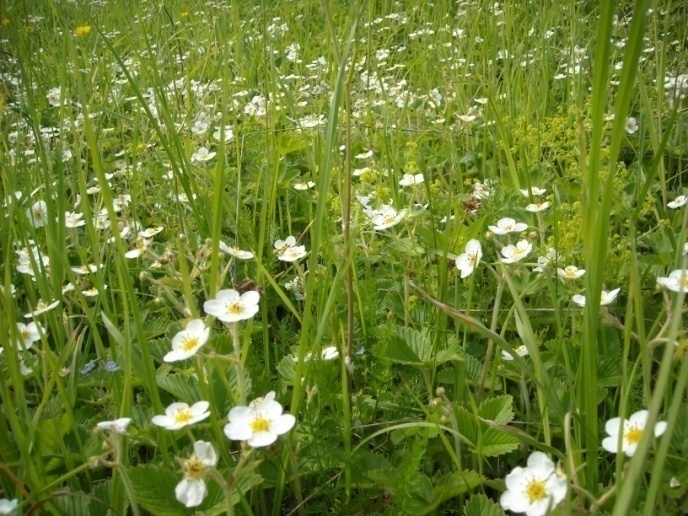 Пальчатокоренник   Траунштейнера                                      Земляника    мускусная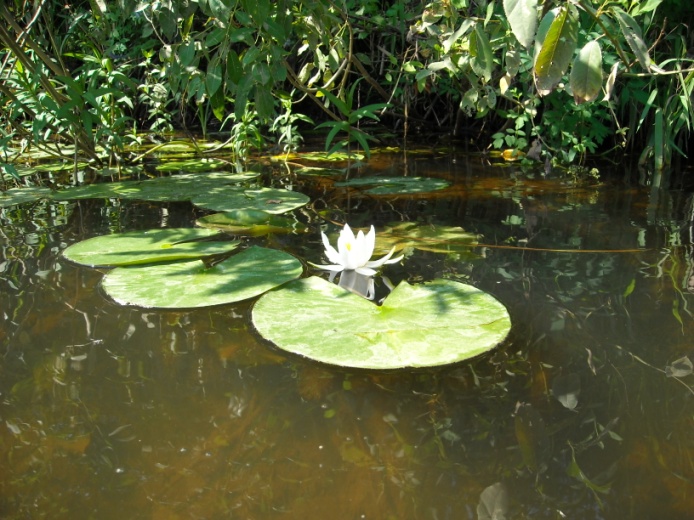 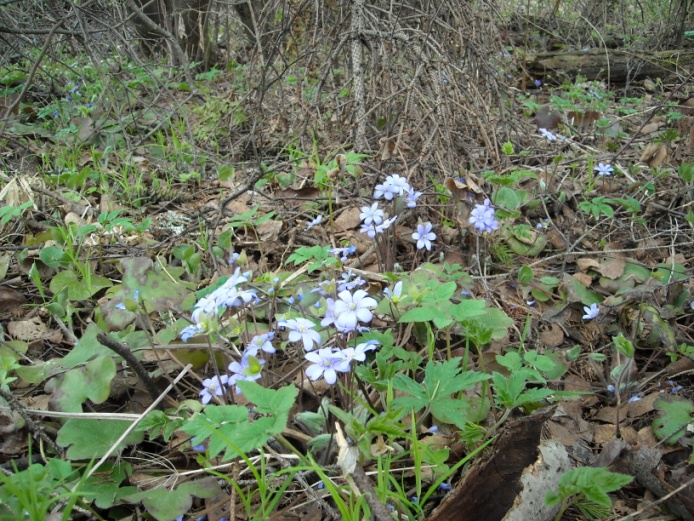 Кувшинка   белоснежная                                                            Печёночница   благородная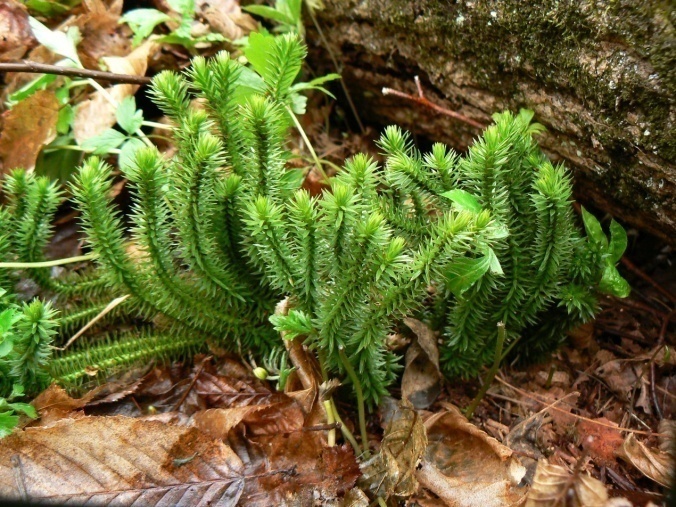     Баранец   обыкновенный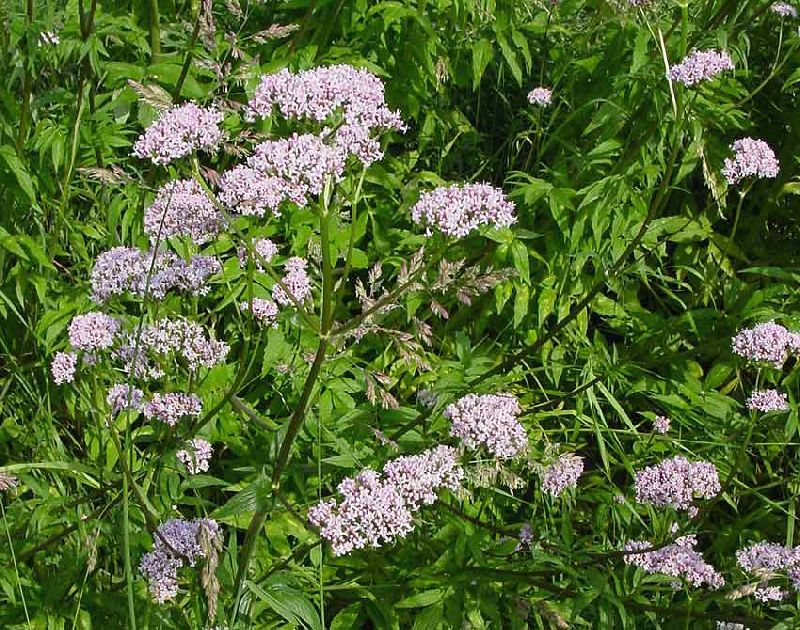 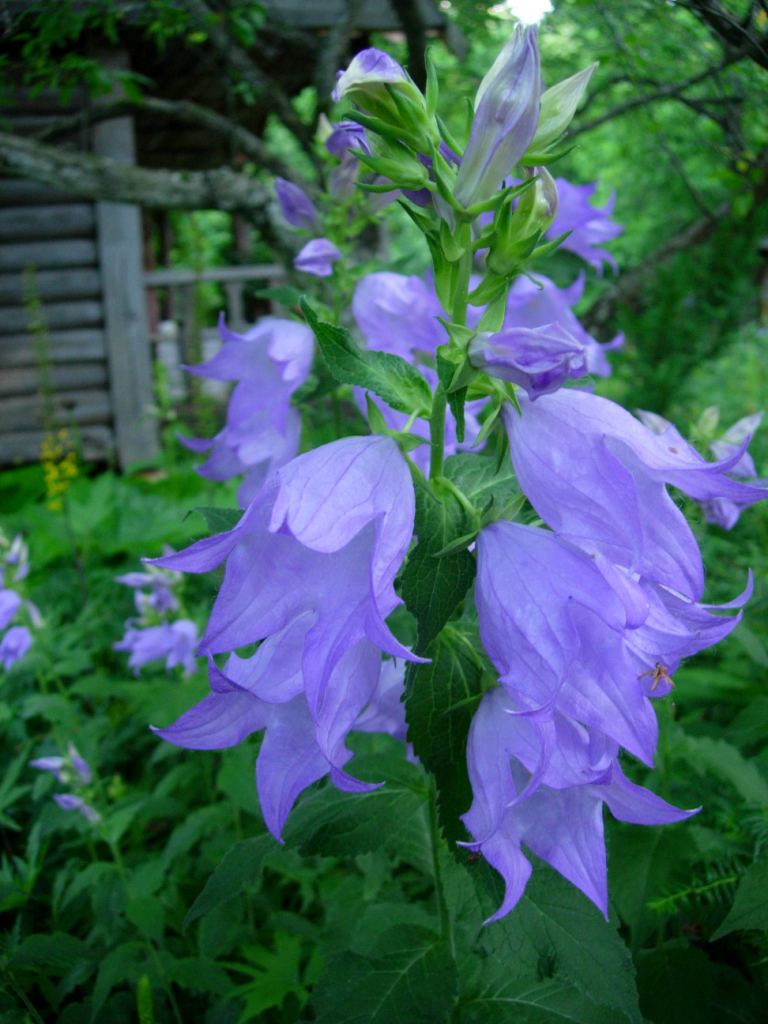           Валериана    лекарственная                              Колокольчик  широколистный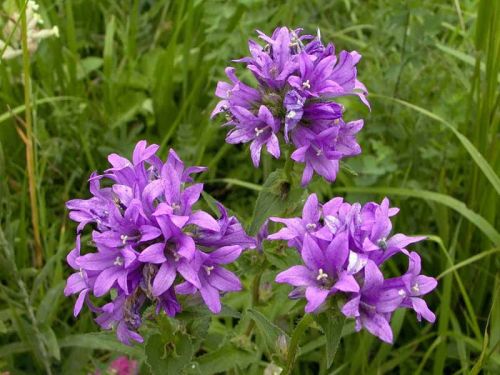                                           Колокольчик   скученныйПриложение 2Утвержден
постановлением
Правительства области
от 09.02.2011 N 86-пПЕРЕЧЕНЬ (СПИСОК) ВИДОВ РАСТЕНИЙ, ЗАНЕСЕННЫХ В КРАСНУЮ КНИГУ ЯРОСЛАВСКОЙ ОБЛАСТИ(в ред. Постановления Правительства Ярославской области от 09.11.2015 N 1200-п)Приложение 3Условные обозначения:Баранец обыкновенный                                                +Пальчатокоренник Траунштейнера                             *Печёночница благородная                                             !Кувшинка белоснежная                                                 ?Земляника мускусная                                                     #Можжевельник обыкновенный                                     <Ландыш майский                                                             _Яблоня лесная                                                                   \Волчье лыко                                                                     ×Валериана лекарственная                                               © Купальница европейская                                               ®Колокольчик широколистный                                        ǀКолокольчик скученный                                                 ǁХохлатка плотная                                                            ǂ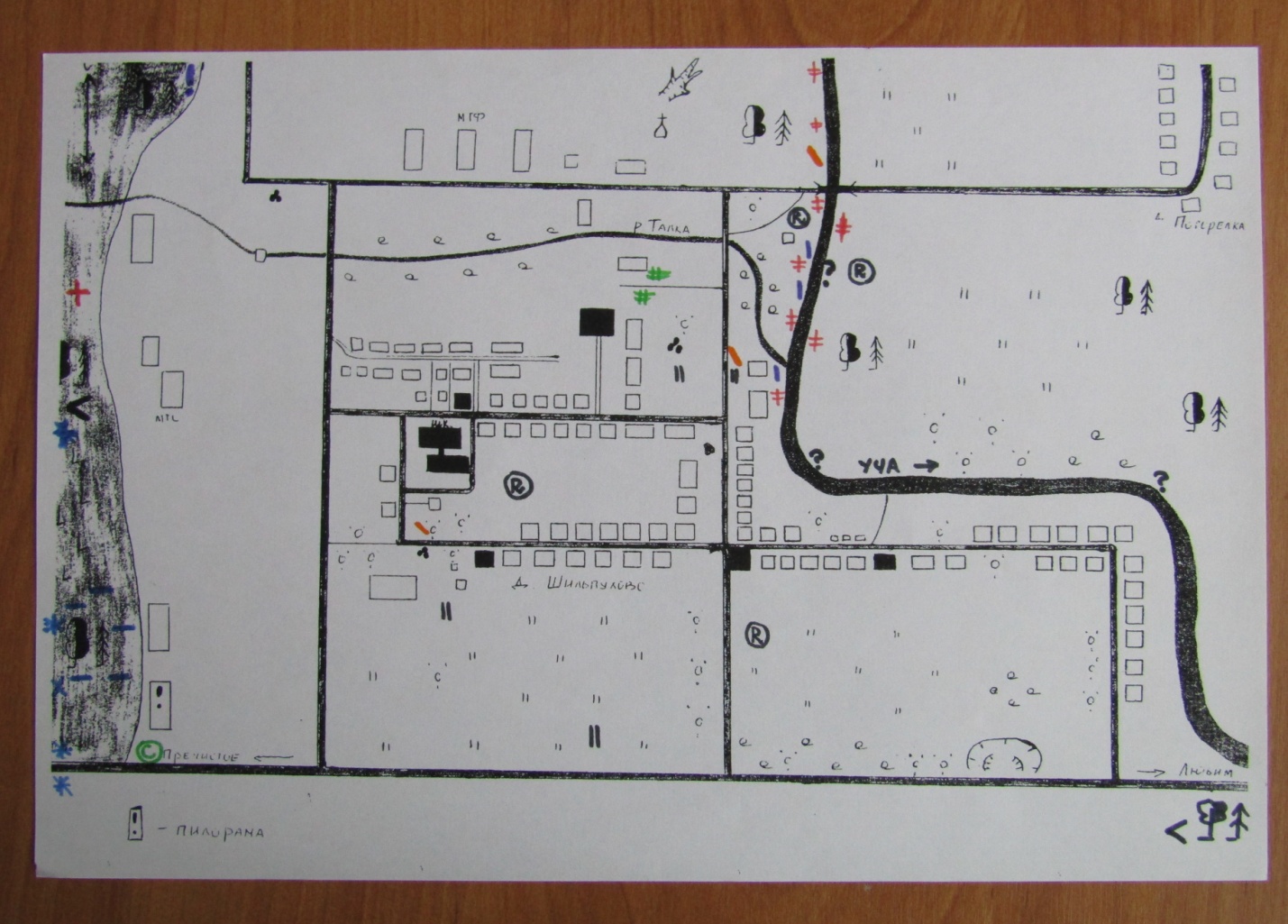 Приложение 4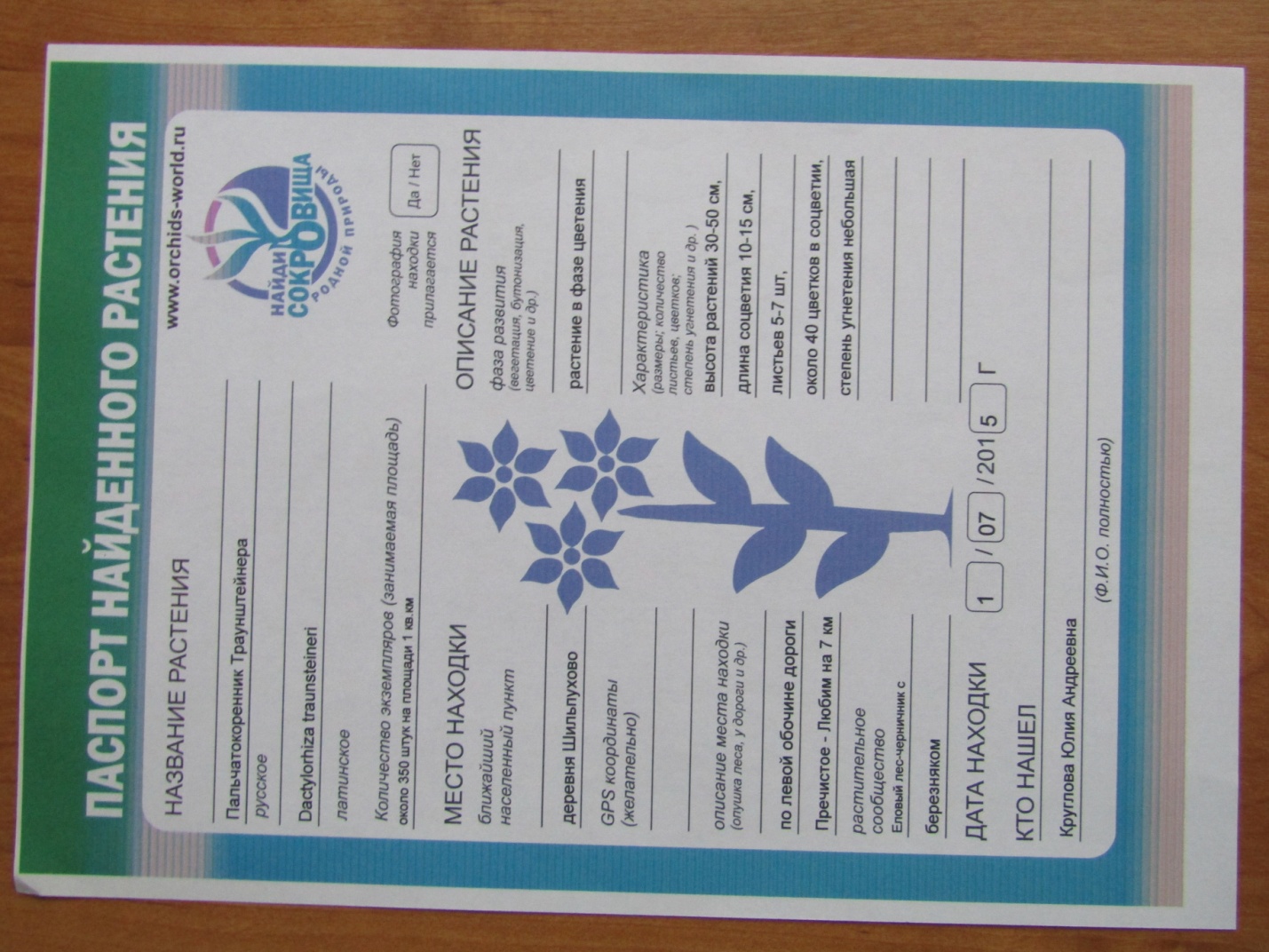 N
п/пТаксон, название вида (подвида, популяции)Таксон, название вида (подвида, популяции)Категория редкости в красных книгахКатегория редкости в красных книгахрусскоелатинскоеЯОРФ12345ЦАРСТВО РАСТЕНИЯ - PLANTAEЦАРСТВО РАСТЕНИЯ - PLANTAEЦАРСТВО РАСТЕНИЯ - PLANTAEЦАРСТВО РАСТЕНИЯ - PLANTAEЦАРСТВО РАСТЕНИЯ - PLANTAEОТДЕЛ КРАСНЫЕ ВОДОРОСЛИ - RHODOPHYTAОТДЕЛ КРАСНЫЕ ВОДОРОСЛИ - RHODOPHYTAОТДЕЛ КРАСНЫЕ ВОДОРОСЛИ - RHODOPHYTAОТДЕЛ КРАСНЫЕ ВОДОРОСЛИ - RHODOPHYTAОТДЕЛ КРАСНЫЕ ВОДОРОСЛИ - RHODOPHYTAСемейство Батрахоспермовые - BatrachospermaceaeСемейство Батрахоспермовые - BatrachospermaceaeСемейство Батрахоспермовые - BatrachospermaceaeСемейство Батрахоспермовые - BatrachospermaceaeСемейство Батрахоспермовые - Batrachospermaceae1Батрахоспермум студенистый (четковидный)Batrachospermum gelatinosum (L.) DC.
[B. moniliforme Roth]2-ОТДЕЛ ХАРОВЫЕ ВОДОРОСЛИ - CHAROPHYTAОТДЕЛ ХАРОВЫЕ ВОДОРОСЛИ - CHAROPHYTAОТДЕЛ ХАРОВЫЕ ВОДОРОСЛИ - CHAROPHYTAОТДЕЛ ХАРОВЫЕ ВОДОРОСЛИ - CHAROPHYTAОТДЕЛ ХАРОВЫЕ ВОДОРОСЛИ - CHAROPHYTAСемейство Харовые - CharaceaeСемейство Харовые - CharaceaeСемейство Харовые - CharaceaeСемейство Харовые - CharaceaeСемейство Харовые - Characeae2Хара щетинистаяChara strigosa A. Braun, 184713ОТДЕЛ ЛИСТОСТЕБЕЛЬНЫЕ МХИ - BRYOPHYTAОТДЕЛ ЛИСТОСТЕБЕЛЬНЫЕ МХИ - BRYOPHYTAОТДЕЛ ЛИСТОСТЕБЕЛЬНЫЕ МХИ - BRYOPHYTAОТДЕЛ ЛИСТОСТЕБЕЛЬНЫЕ МХИ - BRYOPHYTAОТДЕЛ ЛИСТОСТЕБЕЛЬНЫЕ МХИ - BRYOPHYTAСемейство Фонтиналисовые - FontinalaceaeСемейство Фонтиналисовые - FontinalaceaeСемейство Фонтиналисовые - FontinalaceaeСемейство Фонтиналисовые - FontinalaceaeСемейство Фонтиналисовые - Fontinalaceae3Дихелима серповиднаяDichelyma falcatum (Hedw.) Myr.2-Семейство Амблистегиевые - AmblystegiaceaeСемейство Амблистегиевые - AmblystegiaceaeСемейство Амблистегиевые - AmblystegiaceaeСемейство Амблистегиевые - AmblystegiaceaeСемейство Амблистегиевые - Amblystegiaceae4Гигроамблистегиум прочныйHygroamblystegium tenax (Hedw.) Jenn.3-Семейство Гриммиевые - GrimmiaceaeСемейство Гриммиевые - GrimmiaceaeСемейство Гриммиевые - GrimmiaceaeСемейство Гриммиевые - GrimmiaceaeСемейство Гриммиевые - Grimmiaceae5Схистидиум речнойSchistidium rivulare (Brid.) Podp.3-Семейство Сплахновые - SplachnaceaeСемейство Сплахновые - SplachnaceaeСемейство Сплахновые - SplachnaceaeСемейство Сплахновые - SplachnaceaeСемейство Сплахновые - Splachnaceae6Сплахнум красныйSplachnum rubrum Hedw.0-ОТДЕЛ ПЛАУНОВИДНЫЕ - LYCOPODIOPHYTAОТДЕЛ ПЛАУНОВИДНЫЕ - LYCOPODIOPHYTAОТДЕЛ ПЛАУНОВИДНЫЕ - LYCOPODIOPHYTAОТДЕЛ ПЛАУНОВИДНЫЕ - LYCOPODIOPHYTAОТДЕЛ ПЛАУНОВИДНЫЕ - LYCOPODIOPHYTAКласс Плауновые - LycopodiopsidaКласс Плауновые - LycopodiopsidaКласс Плауновые - LycopodiopsidaКласс Плауновые - LycopodiopsidaКласс Плауновые - LycopodiopsidaСемейство Баранцовые - HuperziaceaeСемейство Баранцовые - HuperziaceaeСемейство Баранцовые - HuperziaceaeСемейство Баранцовые - HuperziaceaeСемейство Баранцовые - Huperziaceae7Баранец обыкновенныйHuperzia selago (L.) Bernh. ex Schrank et Mart.2-Семейство Плауновые - LycopodiaceaeСемейство Плауновые - LycopodiaceaeСемейство Плауновые - LycopodiaceaeСемейство Плауновые - LycopodiaceaeСемейство Плауновые - Lycopodiaceae8Плаун топянойLycopodium inundatum L.1-Класс Полушниковые - IsoetopsidaКласс Полушниковые - IsoetopsidaКласс Полушниковые - IsoetopsidaКласс Полушниковые - IsoetopsidaКласс Полушниковые - IsoetopsidaСемейство Полушниковые - IsoetaceaeСемейство Полушниковые - IsoetaceaeСемейство Полушниковые - IsoetaceaeСемейство Полушниковые - IsoetaceaeСемейство Полушниковые - Isoetaceae9Полушник озерныйIsoetes lacustris L.1310Полушник шиповатыйIsoetes setaceae Lam.12ОТДЕЛ ХВОЩЕВИДНЫЕ - EQUISETOPHYTAОТДЕЛ ХВОЩЕВИДНЫЕ - EQUISETOPHYTAОТДЕЛ ХВОЩЕВИДНЫЕ - EQUISETOPHYTAОТДЕЛ ХВОЩЕВИДНЫЕ - EQUISETOPHYTAОТДЕЛ ХВОЩЕВИДНЫЕ - EQUISETOPHYTAКласс Хвощовые - EquisetopsidaКласс Хвощовые - EquisetopsidaКласс Хвощовые - EquisetopsidaКласс Хвощовые - EquisetopsidaКласс Хвощовые - EquisetopsidaСемейство Хвощовые - EquisetaceaeСемейство Хвощовые - EquisetaceaeСемейство Хвощовые - EquisetaceaeСемейство Хвощовые - EquisetaceaeСемейство Хвощовые - Equisetaceae11Хвощ камышевидныйEquisetum scirpoides Michx.0-ОТДЕЛ ПАПОРОТНИКОВИДНЫЕ - PTERIDOPHYTAОТДЕЛ ПАПОРОТНИКОВИДНЫЕ - PTERIDOPHYTAОТДЕЛ ПАПОРОТНИКОВИДНЫЕ - PTERIDOPHYTAОТДЕЛ ПАПОРОТНИКОВИДНЫЕ - PTERIDOPHYTAОТДЕЛ ПАПОРОТНИКОВИДНЫЕ - PTERIDOPHYTAКласс Настоящие Папоротники - PolypodiopsidaКласс Настоящие Папоротники - PolypodiopsidaКласс Настоящие Папоротники - PolypodiopsidaКласс Настоящие Папоротники - PolypodiopsidaКласс Настоящие Папоротники - PolypodiopsidaСемейство Щитовниковые - DryopteridaceaeСемейство Щитовниковые - DryopteridaceaeСемейство Щитовниковые - DryopteridaceaeСемейство Щитовниковые - DryopteridaceaeСемейство Щитовниковые - Dryopteridaceae12Многорядник БраунаPolystichum braunii (Spenn.) Fee2-Семейство Кочедыжниковые - AthyriaceaeСемейство Кочедыжниковые - AthyriaceaeСемейство Кочедыжниковые - AthyriaceaeСемейство Кочедыжниковые - AthyriaceaeСемейство Кочедыжниковые - Athyriaceae13Пузырник ломкийCystopteris fragilis (L.) Bernh.3-Семейство Ужовниковые - OphioglossaceaeСемейство Ужовниковые - OphioglossaceaeСемейство Ужовниковые - OphioglossaceaeСемейство Ужовниковые - OphioglossaceaeСемейство Ужовниковые - Ophioglossaceae14Ужовник обыкновенныйOphioglossum vulgatum L.2-Семейство Гроздовниковые - BotrychiaceaeСемейство Гроздовниковые - BotrychiaceaeСемейство Гроздовниковые - BotrychiaceaeСемейство Гроздовниковые - BotrychiaceaeСемейство Гроздовниковые - Botrychiaceae15Гроздовник виргинскийBotrychium virginianum (L.) Sw.2-16Гроздовник многораздельныйBotrychium multifidum (S. G. Gmel.) Rupr.3-ОТДЕЛ ПОКРЫТОСЕМЕННЫЕ, ИЛИ ЦВЕТКОВЫЕ - MAGNOLIOPHYTA, ИЛИ ANGIOSPERMAEОТДЕЛ ПОКРЫТОСЕМЕННЫЕ, ИЛИ ЦВЕТКОВЫЕ - MAGNOLIOPHYTA, ИЛИ ANGIOSPERMAEОТДЕЛ ПОКРЫТОСЕМЕННЫЕ, ИЛИ ЦВЕТКОВЫЕ - MAGNOLIOPHYTA, ИЛИ ANGIOSPERMAEОТДЕЛ ПОКРЫТОСЕМЕННЫЕ, ИЛИ ЦВЕТКОВЫЕ - MAGNOLIOPHYTA, ИЛИ ANGIOSPERMAEОТДЕЛ ПОКРЫТОСЕМЕННЫЕ, ИЛИ ЦВЕТКОВЫЕ - MAGNOLIOPHYTA, ИЛИ ANGIOSPERMAEКласс Лилиопсиды, или Однодольные - Liliopsida, или MonocotyledonesКласс Лилиопсиды, или Однодольные - Liliopsida, или MonocotyledonesКласс Лилиопсиды, или Однодольные - Liliopsida, или MonocotyledonesКласс Лилиопсиды, или Однодольные - Liliopsida, или MonocotyledonesКласс Лилиопсиды, или Однодольные - Liliopsida, или MonocotyledonesСемейство Ежеголовниковые - SparganiaceaeСемейство Ежеголовниковые - SparganiaceaeСемейство Ежеголовниковые - SparganiaceaeСемейство Ежеголовниковые - SparganiaceaeСемейство Ежеголовниковые - Sparganiaceae17Ежеголовник злаковыйSparganium gramineum Georgi1-18Ежеголовник скученныйSparganium glomeratum (Laest.) L. Neum.3-Семейство Рдестовые - PotamogetonaceaeСемейство Рдестовые - PotamogetonaceaeСемейство Рдестовые - PotamogetonaceaeСемейство Рдестовые - PotamogetonaceaeСемейство Рдестовые - Potamogetonaceae19Рдест альпийскийPotamogeton alpinus Balb.3-20Рдест длиннейшийPotamogeton praelongus Wulf.3-21Рдест остролистныйPotamogeton acutifolius Link2-22Рдест туполистныйPotamogeton obtusifolius Mert. et Koch3-Семейство Наядовые - NajadaceaeСемейство Наядовые - NajadaceaeСемейство Наядовые - NajadaceaeСемейство Наядовые - NajadaceaeСемейство Наядовые - Najadaceae23Наяда гибкаяCaulinia flexilis Wild.12Семейство Ситниковидные - JuncaginaceaeСемейство Ситниковидные - JuncaginaceaeСемейство Ситниковидные - JuncaginaceaeСемейство Ситниковидные - JuncaginaceaeСемейство Ситниковидные - Juncaginaceae24Триостренник морскойTriglochin maritimum L.2-Семейство Злаки - GramineaСемейство Злаки - GramineaСемейство Злаки - GramineaСемейство Злаки - GramineaСемейство Злаки - Graminea25Гребенник обыкновенныйCynosurus cristatus L.3-26Коротконожка леснаяBrachypodium sylvaticum (Huds.) Beauv.3-27Коротконожка перистаяBrachypodium pinnatum (L.) Beauv.3-28Кострец БенекенаBromopsis benekenii (Lange) Holub
[Bromus benekenii (Lange) Trimen.]3-29Лерхенфельдия извилистаяLerchenfeldia flexuosa (L.) Schur.
[Deschampsia flexuosa (L.) Nees]3-30Манник дубравныйGlyceria nemoralis (Uechtr.) Uechtr. et Koern.2-31Манник литовскийGlyceria lithuanica (Gorski) Gorski3-32Овсяница высокаяFestuca altissima All.333Пырейник волокнистыйElymus fibrosus (Schmk) Tzvel.
[Agropyron fibrosum (Schrenk) Cand.]3-34Тонконог гребенчатыйKoeleria cristata (L.) Pers.
[K. gracilis Pers.]2-35Трищетинник желтоватыйTrisetum flavescens (L.) Beauv.3-36Трищетинник сибирскийTrisetum sibiricum Rupr.3-37Тростянка овсяницевиднаяScolochloa festucacea (Willd.) Link3-38Цинна широколистнаяCinna latifolia (Trev.) Griseb.3Семейство Осоковые - CyperaceaeСемейство Осоковые - CyperaceaeСемейство Осоковые - CyperaceaeСемейство Осоковые - CyperaceaeСемейство Осоковые - Cyperaceae39Блисмус сжатыйBlysmus compressus (L.) Panz. ex Link3-40Камыш ТабернемонтанаScirpus tabernaemontani C. C. Gmel.3-41Клубнекамыш морскойBolboschoenus maritimus (L.) Palla3-42Осока береговаяCarex riparia Curt.3-43Осока богемская, или сытевиднаяCarex bohemica Schreb.3-44Осока болотолюбиваяCarex heleonastes Ehrh1-45Осока вздутоноснаяCarex rhynchophysa C. A. Mey.3-46Осока волосистаяCarex pilosa Scop3-47Осока волосовиднаяCarex capillaris L.0-48Осока гвоздичнаяCarex caryophyllea Latourr.0-49Осока головчатаяCarex capitata L.0-50Осока двудомнаяCarex dioica L.2-51Осока заливнаяCarex irrigua (Wahl.) Smith ex Hoppe3-52Осока леснаяCarex sylvatica Huds2-53Осока плевельнаяCarex loliaceae L.2-54Осока прямоколосаяCarex atherodes Spreng.2-55Осока тонкоцветковаяCarex tenuiflora Wahl.2-56Осока шариконоснаяCarex pilulifera L.2-57Очеретник белыйRhynchospora alba (L.) Vahl.2-58Пухонос альпийскийBaethryon alpinum (L.) Egor.1-59Сыть бураяCyperus fuscus L.3-Семейство Ситниковые - JuncaceaeСемейство Ситниковые - JuncaceaeСемейство Ситниковые - JuncaceaeСемейство Ситниковые - JuncaceaeСемейство Ситниковые - Juncaceae60Ситник ЖерараJuncus gerardii Loisel.1-Семейство Лилейные - LiliaceaeСемейство Лилейные - LiliaceaeСемейство Лилейные - LiliaceaeСемейство Лилейные - LiliaceaeСемейство Лилейные - Liliaceae61Гусиный лук красноватый (краснеющий)Gagea erubescens (Bess.) Schult. et Schult. fil.2-62Купена многоцветковаяPolygonatum multiflorum (L.) All.3-63Чемерица ЛобеляVeratrum lobelianum Bernh1-Семейство Ирисовые - IridaceaeСемейство Ирисовые - IridaceaeСемейство Ирисовые - IridaceaeСемейство Ирисовые - IridaceaeСемейство Ирисовые - Iridaceae64Ирис сибирскийIris sibirica L.1-Семейство Орхидные - OrchidaceaeСемейство Орхидные - OrchidaceaeСемейство Орхидные - OrchidaceaeСемейство Орхидные - OrchidaceaeСемейство Орхидные - Orchidaceae65Бровник одноклубневыйHerminium monorchis (L.) R. Br.2-66Венерин башмачок крапчатыйCypripedium guttatum Sw.0-67Венерин башмачок настоящийCypripedium calceolus L.1368Гаммарбия болотнаяHammarbya paludosa (L.) Kuntze4-69Гнездовка настоящаяNeottia nidus-avis (L.) Rich.4-70Гудайера ползучаяGoodyera repens (L.) R. Br.2-71Дремлик болотныйEpipactis palustris (L.) Crantz3-72Дремлик широколистныйEpipactis helleborine (L.) Crantz3-73Кокушник длиннорогийGymnadenia conopsea (L.) R. Br.2-74Ладьян трехнадрезныйCorallorhiza trifida Chatel.2-75Лосняк ЛезеляLiparis loeselii (L.) Rich.1276Любка двулистная, или ночная фиалкаPlatanthera bifolia (L.) Rich.2-77Любка зеленоцветковаяPlatanthera chlorantha (Cust.) Reichb.1-78Мякотница однолистнаяMalaxis monophyllos (L.) Sw.2-79Надбородник безлистныйEpipogium aphyllum (F. W. Schmidt) Sw.4280Неоттианта клобучковаяNeottianthe cucullata (L.) Schlechter.0381Офрис насекомоноснаяOphrys insectifera L.1282Пальчатокоренник балтийскийDactylorhiza baltica (Klinge) Orlova4383Пальчатокоренник кровавыйDactylorhiza cruenta (O. F. Muell.) Soo4-84Пальчатокоренник мясо-красныйDactylorhiza incarnata (L.) Soo3-85Пальчатокоренник пятнистыйDactylorhiza maculata (L.) Soo3-86Пальчатокоренник ТраунштейнераDactylorhiza traunsteineri (Saut.) Soo2387Пальчатокоренник ФуксаDactylorhiza fuchsii (Druce) Soo3-88Пололепестник зеленыйCoeloglossum viride (L.) C. Hartm.4-89Тайник сердцевидныйListera cordata (L.) R. Br.1-90Тайник яйцевидныйListera ovata (L.) R. Br.3-91Ятрышник шлемоносныйOrchis militaris L.13Класс Магнолиопсиды, или Двудольные - Magnoliopsida, или DicotyledonesКласс Магнолиопсиды, или Двудольные - Magnoliopsida, или DicotyledonesКласс Магнолиопсиды, или Двудольные - Magnoliopsida, или DicotyledonesКласс Магнолиопсиды, или Двудольные - Magnoliopsida, или DicotyledonesКласс Магнолиопсиды, или Двудольные - Magnoliopsida, или DicotyledonesСемейство Ивовые - SalicaceaeСемейство Ивовые - SalicaceaeСемейство Ивовые - SalicaceaeСемейство Ивовые - SalicaceaeСемейство Ивовые - Salicaceae92Ива лопарскаяSalix lapponum L.3-93Ива черничнаяSalix myrtilloides L.3-Семейство Березовые - BetulaceaeСемейство Березовые - BetulaceaeСемейство Березовые - BetulaceaeСемейство Березовые - BetulaceaeСемейство Березовые - Betulaceae94Береза карликоваяBetula nana L.2-95Береза приземистаяBetula humilis Schrank4-Семейство Ильмовые - UlmaceaeСемейство Ильмовые - UlmaceaeСемейство Ильмовые - UlmaceaeСемейство Ильмовые - UlmaceaeСемейство Ильмовые - Ulmaceae96Вяз гладкийUlmus laevis Pall.3-97Вяз голый, или шершавый, или ильмUlmus glabra Huds.3-Семейство Портулаковые - PortulacaceaeСемейство Портулаковые - PortulacaceaeСемейство Портулаковые - PortulacaceaeСемейство Портулаковые - PortulacaceaeСемейство Портулаковые - Portulacaceae98Монция ключеваяMontia fontana L.2-Семейство Гвоздичные - CaryophyllaceaeСемейство Гвоздичные - CaryophyllaceaeСемейство Гвоздичные - CaryophyllaceaeСемейство Гвоздичные - CaryophyllaceaeСемейство Гвоздичные - Caryophyllaceae99Волдырник ягодныйCucubalus baccifer L.3-100Гвоздика песчанаяDianthus arenarius L.2-101Гвоздика ФишераDianthus fischeri Spreng.3-102Дрема двудомная, или дрема леснаяMelandrium dioicum (L.) Coss. et Germ.
[M. sylvestre (Schkuhr) Roehl.]2-Семейство Кувшинковые - NymphaeaceaeСемейство Кувшинковые - NymphaeaceaeСемейство Кувшинковые - NymphaeaceaeСемейство Кувшинковые - NymphaeaceaeСемейство Кувшинковые - Nymphaeaceae103Кубышка малаяNuphar pumila (Timm) DC.3-104Кувшинка белаяNymphaea alba L.2-Семейство Лютиковые - RanunculaceaeСемейство Лютиковые - RanunculaceaeСемейство Лютиковые - RanunculaceaeСемейство Лютиковые - RanunculaceaeСемейство Лютиковые - Ranunculaceae105Борец ФлероваAconitum flerovii Steinb.12106Борец шерстистоустыйAconitum lasiostomum Reichb.1-107Ветреница алтайскаяAnemone altaica Fisch. ex C. A. Mey.2-108Ветреница дубравнаяAnemone nemorosa L.3-109Ветреница леснаяAnemone sylvestris L.2-110Воронец красноплодныйActaea erythrocarpa Fisch2-111Живокость высокаяDelphinium elatum L.3-112Княжик красивый, или сибирскийAtragene speciosa Weinm.
[A. sibirica L.]2-113Ломонос прямойClematis recta L.3-114Лютик ГмелинаRanunculus gmelinii DC.3-115Лютик стелющийсяRanunculus reptans L.3-116Печеночница благородная, или перелескаHepatica nobilis Mill.3-117Прострел раскрытый, или сон-траваPulsatilla patens (L.) Mill.3-Семейство Крестоцветные - CruciferaeСемейство Крестоцветные - CruciferaeСемейство Крестоцветные - CruciferaeСемейство Крестоцветные - CruciferaeСемейство Крестоцветные - Cruciferae118Чесночница черешковаяAlliaria petiolata (Bieb.) Cavara et Grande3-119Шилолистник водянойSubularia aquatica L.0-Семейство Росянковые - DroseraceaeСемейство Росянковые - DroseraceaeСемейство Росянковые - DroseraceaeСемейство Росянковые - DroseraceaeСемейство Росянковые - Droseraceae120Росянка английскаяDrosera anglica Huds.2-Семейство Толстянковые - CrassulaceaeСемейство Толстянковые - CrassulaceaeСемейство Толстянковые - CrassulaceaeСемейство Толстянковые - CrassulaceaeСемейство Толстянковые - Crassulaceae121Молодило побегоносноеJovibarba sobolifera (J. Sims) Opiz3-Семейство Камнеломковые - SaxifragaceaeСемейство Камнеломковые - SaxifragaceaeСемейство Камнеломковые - SaxifragaceaeСемейство Камнеломковые - SaxifragaceaeСемейство Камнеломковые - Saxifragaceae122Камнеломка болотная, или царские очиSaxifraga hirculus L.2-Семейство Розоцветные - RosaceaeСемейство Розоцветные - RosaceaeСемейство Розоцветные - RosaceaeСемейство Розоцветные - RosaceaeСемейство Розоцветные - Rosaceae123Земляника зеленая, или луговая клубникаFragaria viridis Duch.3-124Земляника мускусная, или лесная клубникаFragaria moschata Duch.3-125КуманикаRubus nessensis W. Hall2-126Малина арктическая, или поленика, или княженикаRubus arcticus L.3-127Малина хмелелистнаяRubus humulifolius C. A. Mey.2-Семейство Бобовые - FabaceaeСемейство Бобовые - FabaceaeСемейство Бобовые - FabaceaeСемейство Бобовые - FabaceaeСемейство Бобовые - Fabaceae128Клевер земляничныйTrifolium fragiferum L.2-129Чина болотнаяLathyrus palustris L.3-Семейство Гераниевые - GeraniaceaeСемейство Гераниевые - GeraniaceaeСемейство Гераниевые - GeraniaceaeСемейство Гераниевые - GeraniaceaeСемейство Гераниевые - Geraniaceae130Герань РобертаGeranium robertianum L.2-Семейство Молочайные - EuphorbiaceaeСемейство Молочайные - EuphorbiaceaeСемейство Молочайные - EuphorbiaceaeСемейство Молочайные - EuphorbiaceaeСемейство Молочайные - Euphorbiaceae131Молочай БородинаEuphorbia borodinii Sambuk3-Семейство Водяниковые - EmpetraceaeСемейство Водяниковые - EmpetraceaeСемейство Водяниковые - EmpetraceaeСемейство Водяниковые - EmpetraceaeСемейство Водяниковые - Empetraceae132Водяника черная, или вороника, или шикшаEmpetrum nigrum L.1-Семейство Фиалковые - ViolaceaeСемейство Фиалковые - ViolaceaeСемейство Фиалковые - ViolaceaeСемейство Фиалковые - ViolaceaeСемейство Фиалковые - Violaceae133Фиалка персиколистная, или фиалка прудоваяViola persicifolia Schreb. (V. stagnina Kit.)3-134Фиалка топянаяViola uliginosa Bess.0-Семейство Кипрейные - OnagraceaeСемейство Кипрейные - OnagraceaeСемейство Кипрейные - OnagraceaeСемейство Кипрейные - OnagraceaeСемейство Кипрейные - Onagraceae135Двулепестник парижскийCircaea lutetiana L.2-136Кипрей холмовойEpilobium collinum C. C. Gmel.2-137Кипрей мелкоцветковыйEpilobium parviflorum Schreb.3-138Кипрей розовыйEpilobium roseum Schreb.3-Семейство Зонтичные - UmbelliferaceaeСемейство Зонтичные - UmbelliferaceaeСемейство Зонтичные - UmbelliferaceaeСемейство Зонтичные - UmbelliferaceaeСемейство Зонтичные - Umbelliferaceae139Бутень душистыйChaerophyllum aromaticum L.3-140Бутень клубненосныйChaerophyllum bulbosum L.3-141Гирчовник татарскийConioselinum tataricum Hoffm.2-142Дудник болотныйAngelica palustris (Bess.) Hoffm.2-143Жгун-корень сомнительный, или кадения сомнительнаяCnidium dubium (Schkuhr) Thell.
[Kadenia dubia (Schkuhr) Lavrova et V. Tuchom.]3-144Подлесник европейскийSanicula europaea L.3-Семейство Грушанковые - PyrolaceaeСемейство Грушанковые - PyrolaceaeСемейство Грушанковые - PyrolaceaeСемейство Грушанковые - PyrolaceaeСемейство Грушанковые - Pyrolaceae145Грушанка средняяPyrola media Sw.3-146Зимолюбка зонтичнаяChimaphila umbellata (L.) W. Barton.3-Семейство Вересковые - EricaceaeСемейство Вересковые - EricaceaeСемейство Вересковые - EricaceaeСемейство Вересковые - EricaceaeСемейство Вересковые - Ericaceae147Клюква мелкоплоднаяOxycoccus microcarpus Turcz. ex Rupr.2-148Толокнянка обыкновенная, или медвежья ягодаArctostaphylos uva-ursi (L.) Spreng.3-Семейство Первоцветные - PrimulaceaeСемейство Первоцветные - PrimulaceaeСемейство Первоцветные - PrimulaceaeСемейство Первоцветные - PrimulaceaeСемейство Первоцветные - Primulaceae149Турча болотнаяHottonia palustris L.3-Семейство Маслинные - OleaceaeСемейство Маслинные - OleaceaeСемейство Маслинные - OleaceaeСемейство Маслинные - OleaceaeСемейство Маслинные - Oleaceae150Ясень обыкновенный, или высокийFraxinus excelsior L.3-Семейство Горечавковые - GentianaceaeСемейство Горечавковые - GentianaceaeСемейство Горечавковые - GentianaceaeСемейство Горечавковые - GentianaceaeСемейство Горечавковые - Gentianaceae151Горечавка крестовиднаяGentiana cruciata L.2-152Горечавка легочнаяGentiana pneumonanthe L.3-153Золототысячник обыкновенныйCentaurium erythraea Rafn.3-Семейство Ластовневые - AsclepiadaceaeСемейство Ластовневые - AsclepiadaceaeСемейство Ластовневые - AsclepiadaceaeСемейство Ластовневые - AsclepiadaceaeСемейство Ластовневые - Asclepiadaceae154Ластовень лекарственныйAntitoxicum officinale (Moench) Pobed.2-Семейство Бурачниковые - BoraginaceaeСемейство Бурачниковые - BoraginaceaeСемейство Бурачниковые - BoraginaceaeСемейство Бурачниковые - BoraginaceaeСемейство Бурачниковые - Boraginaceae155Воробейник лекарственныйLithospermum officinale L.2-Семейство Губоцветные - LabiataeСемейство Губоцветные - LabiataeСемейство Губоцветные - LabiataeСемейство Губоцветные - LabiataeСемейство Губоцветные - Labiatae156Змееголовник РюйшаDracocephalum ruyschiana L.2-157Шлемник копьелистныйScutellaria hastifolia L.2-Семейство Норичниковые - ScrophulariaceaeСемейство Норичниковые - ScrophulariaceaeСемейство Норичниковые - ScrophulariaceaeСемейство Норичниковые - ScrophulariaceaeСемейство Норичниковые - Scrophulariaceae158Вероника широколистнаяVeronica teucrium L.3-159Коровяк метельчатыйVerbascum lychnitis L.3-160Коровяк черныйVerbascum nigrum L.3-161Марьянник гребенчатый, или петушиный гребешокMelampyrum cristatum L.3-162Мытник КауфманаPedicularis kaufmannii Pinzg.2-163Мытник скипетровидныйPedicularis sceptrum-carolinum L.3-164Петров крест чешуйчатыйLathraea squamaria L.3-Семейство Пузырчатковые - LentibulariaceaeСемейство Пузырчатковые - LentibulariaceaeСемейство Пузырчатковые - LentibulariaceaeСемейство Пузырчатковые - LentibulariaceaeСемейство Пузырчатковые - Lentibulariaceae165Пузырчатка малаяUtricularia minor L.3-166Пузырчатка промежуточнаяUtricularia intermedia Hayne.3-167Пузырчатка южнаяUtricularia australis R. Br.4-Семейство Жимолостные - CaprifoliaceaeСемейство Жимолостные - CaprifoliaceaeСемейство Жимолостные - CaprifoliaceaeСемейство Жимолостные - CaprifoliaceaeСемейство Жимолостные - Caprifoliaceae168Жимолость ПалласаLonicera pallasii Lebed.2-Семейство Колокольчиковые - CampanulaceaeСемейство Колокольчиковые - CampanulaceaeСемейство Колокольчиковые - CampanulaceaeСемейство Колокольчиковые - CampanulaceaeСемейство Колокольчиковые - Campanulaceae169Колокольчик болонскийCampanula bononiensis L.3-170Колокольчик оленийCampanula cervicaria L.3-171Колокольчик рапунцелевидныйCampanula rapunculoides L.3-172Колокольчик сибирскийCampanula sibirica L.2-Семейство Сложноцветные - CompositaeСемейство Сложноцветные - CompositaeСемейство Сложноцветные - CompositaeСемейство Сложноцветные - CompositaeСемейство Сложноцветные - Compositae173Белокопытник холодный, или угловатыйPetasites frigidus (L.) Fr.2-174Бузульник ЛидииLigularia lydiae Minder.1-175Крестовник приречныйSenecio fluviatilis Wallr.3-176Недоспелка копьелистная, или какалия копьевиднаяCacalia hastata L.2-177Посконник коноплевыйEupatorium cannabinum L.3-178Скерда сибирскаяCrepis sibirica L.3-179Скерда тупоконечнаяCrepis praemorsa (L.) Tausch3-180Солонечник русскийGalatella rossica Novopokr.1-